2011-2012 Motto:TOTUS TUUS: Mary, we are “Totally Yours”Mission Statement: The mission of Campus Ministry is to infuse Christ into all aspects of Central Catholic in order to promote a Catholic culture faithful to the Magisterium in service to the Gospel. 3 Fundamental Pillars: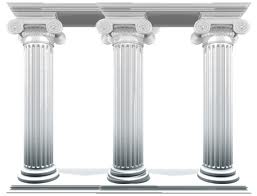 Interior Life: “There is no substitute for the interior life as a means of obtaining this spirit of selflessness which characterizes the zeal of every saint.” – Jean-Baptiste ChautardWeekly MassReconciliation (Advent and Lent)Eucharistic Adoration (1st Wednesdays of the Month)Daily Morning PrayerHuman Formation and Catechesis: “Our personality, our human nature, our character, is one of God’s greatest gifts to us. Thus our humanity can become a bridge, a door, a magnet drawing people to God and his Church.” – Archbishop Timothy Dolan High School RetreatsCrusaderCatholic Groups (High School and Middle School single    gender groups)Snack n’ Chats (lunch catechesis)Apostolate: “The Christian vocation is, of its nature, a vocation to the apostolate as well. Indeed, we call an apostolate every activity of the Mystical Body that aims to spread the Kingdom of Christ over all the earth.” (CCC 863)Witness Catholic Radio Show (Spirit Catholic Radio)Catholic School Week Service DayService Hour ProgramThanksgiving and Christmas CollectionsDevelop ongoing service to area schools/organizations?